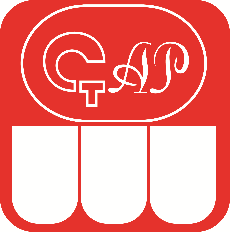 НГИУВ – филиал ФГБОУ ДПО РМАНПО Минздрава РоссииАссоциация общественных объединений "Стоматологическая Ассоциация России"
Кемеровская Региональная общественная организация
"Стоматологическая Ассоциация Кузбасса" (СтАК)ПРОГРАММАСимпозиум «Актуальные вопросы диагностики и лечения в клинической стоматологии» в рамках Всероссийской научно-практической конференции с международным участием «Новые технологии в стоматологии»18 мая 2022 г., г. НовокузнецкВеб страница:www.roo-stak.ruhttps://e-stomatology.ru/star/plan/e33898.00 – 9.00 Регистрация участников конференции9.00 – 9.45 Лекция «Клинические и патогенетические аспекты ортодонтического лечения взрослых пациентов с зубочелюстными аномалиями» 
Лектор Сиддик Шарифович Олимов, д.м.н., заведующий кафедрой ортопедической стоматологии «Бухарский государственный медицинский институт» Министерства здравоохранения Республики Узбекистан, г. Бухара10.45 – 11.00 Сессия «Вопрос – ответ»10.00 – 10.45 Лекция «Рациональный выбор антибактериальной терапии в амбулаторной стоматологии» 
Лектор Елена Александровна Тё, Заслуженный врач РФ, д.м.н., профессор, заведующий кафедрой терапевтической стоматологии ФГБОУ ВО «Кемеровский государственный медицинский университет» Минздрава России, г. Кемерово10.45 – 11.00 Сессия «Вопрос – ответ»11.00 – 11.45 Лекция «Профилактика ксеростомии в клинической стоматологии» 
Лектор Елена Александровна Киселева, д.м.н., профессор кафедры ортопедической стоматологии и ортодонтии НГИУВ – филиал ФГБОУ ДПО «Российская медицинская академия непрерывного профессионального образования» Министерства здравоохранения Российской Федерации, Президент КРОО «Стоматологическая Ассоциация Кузбасса», Главный внештатный специалист стоматолог детский Минздрава России по Сибирскому Федеральному округу, г. Кемерово11.45 – 12.00 Сессия «Вопрос – ответ»12.00 – 12.45 Лекция «Цифровизация ортодонтической диагностики с позиций доказательной медицины» 
Лектор Сергей Владимирович Черненко, д.м.н., профессор, заведующий кафедрой ортопедической стоматологии и ортодонтии НГИУВ – филиал ФГБОУ ДПО «Российская медицинская академия непрерывного профессионального образования» Министерства здравоохранения Российской Федерации, Вице-Президент КРОО «Стоматологическая Ассоциация Кузбасса», Заслуженный врач Российской Федерации, г. Новокузнецк12.45 – 13.00 Сессия «Вопрос – ответ»13.00 – 13.45 Лекция «Предраковые стоматологические заболевания» 
Лектор Ирина Валентиновна Баскакова, к.м.н., доцент кафедры терапевтической стоматологии «Казахский национальный медицинский университет» Казахстан, г. Алма-Аты13.45 – 14.00 Сессия «Вопрос – ответ»        14.00 – 14.30 ПЕРЕРЫВ14.30 – 15.15 Лекция «Применение кальцийсодержащих препаратов в стоматологии» 
Лектор Светлана Владимировна Банных, к.м.н., доцент кафедры патологии ФГБОУ ВО «Кемеровский государственный университет», г. Кемерово15.15 – 15.30 Сессия «Вопрос – ответ»15.30 – 16.15 Лекция «Озонотерапия стоматологических заболеваний» 
Лектор Анна Зурабовна Элбакидзе, доцент кафедры фундаментальной медицины ФГБОУ ВО «Кемеровский государственный университет», г. Кемерово
16.15 – 16.30 Сессия «Вопрос – ответ»   16.30 – 17.15 Лекция «Основные направления научных и клинических исследований в пародонтологии» 
Лектор Александр Иванович Грудянов, Заслуженный врач РФ, д.м.н., профессор, главный научный сотрудник, заведующий отделением пародонтологии ФГБУ «ЦНИИС и ЧЛХ» Минздрава России, г. Москва
17.15 – 17.30 Сессия «Вопрос – ответ»Организатор: Киселева Елена АлександровнаПрофессор кафедры стоматологии ортопедической и ортодонтии, НГИУВ – филиала ФГБОУ ДПО РМАНПО Минздрава России, д.м.н., доцент Президент РОО «Стоматологическая Ассоциация Кузбасса» Главный внештатный специалист стоматолог детский МЗ РФ по Сибирскому Федеральному округуtaristom@yandex.ru, 8-905-074-29-29 Программный комитет: Черненко Сергей ВладимировичЗаведующий кафедрой стоматологии и ортопедической и ортодонтии НГИУВ – филиала ФГБОУ ДПО РМАНПО Минздрава России, д.м.н., профессорВице-Президент КРОО «Стоматологическая Ассоциация Кузбасса»Заслуженный врач Российской Федерации